Låssystem nr:………………………………………………….(dette står på nøkkelen)Leverings og faktura adresse: (nøkler blir sendt direkte til bestiller sammen med faktura).     Utfylt og signert skjema leveres eller sendes til Notodden Boligbyggelag     Mail: post@notodden.bbl.no 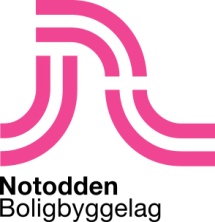 Rekvirent:………………………………………………………………………………… dato……………………………….AntallK nr / stempelBestilt av (navn på beboer)Står på nøkkelen.F eks K 11 el lign.Navn:Adresse:Postnr/sted:Mob. /e-post: